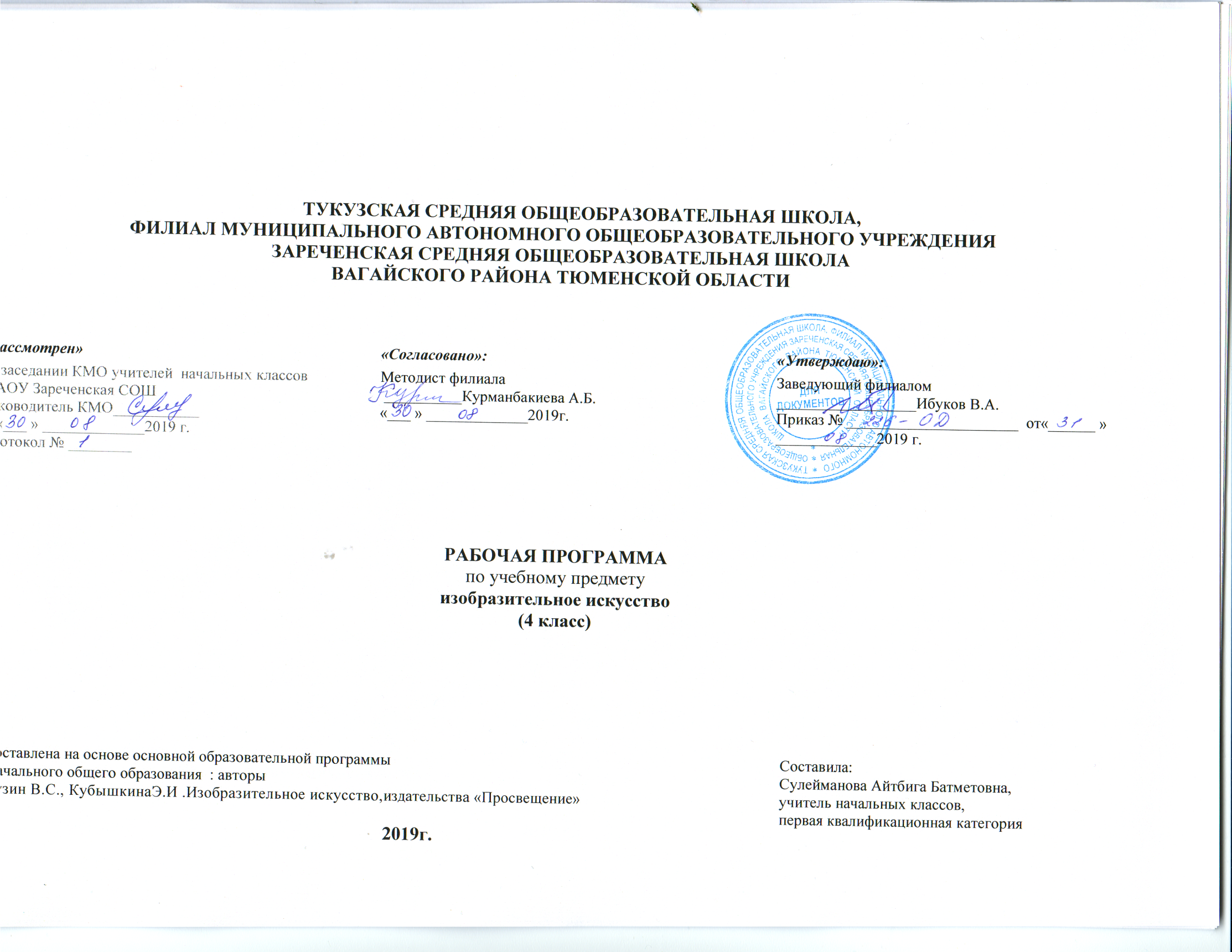                                                                        Рабочая учебная программа по изобразительному искусствуАвторы: В.С. Кузин, Э.И. Кубышкина. Описание ценностных ориентиров содержания курса «Изобразительное искусство» Ценностные ориентиры содержания курса отражены в личностных, метапредметных и предметных результатах освоения изобразительного искусства в начальной школе и имеют следующие целевые установки:  формирование основ гражданственности;  формирование психологических условий развития общения, сотрудничества;  развитие ценностно-смысловой сферы личности на основе общечеловеческих принципов нравственности и гуманизма;  развитие умения учиться как первого шага к самообразованию и самовоспитанию;  развитие самостоятельности, инициативы и ответственности личности как условия ее самоактуализации. Реализация ценностных ориентиров на уроках изобразительного искусства в единстве процессов обучения и воспитания, познавательного и личностного развития обучающихся на основе формирования общих учебных умений, обобщенных способов действия обеспечивает высокую эффективность решения жизненных задач и возможность саморазвития детей. Личностные, метапредметные и предметные результаты освоения курса 5.Личностные, метапредметные и предметные результаты изучения курса «Изобразительное искусство» 4класс Личностные результаты. Обучающиеся научатся: · положительно относится к урокам изобразительного искусства.Учащиеся получат возможность для формирования: · познавательной мотивации к изобразительному искусству; -· чувства уважения к народным художественным традициям России; · внимательного отношения к красоте окружающего мира, к произведениям искусства; · эмоционально-ценностного отношения к произведениям искусства и изображаемой действительности. Метапредметные результаты. Метапредметные результаты освоения курса обеспечиваются познавательными и коммуникативными учебными действиями, а также межпредметными связями с технологией, музыкой, литературой, историей и даже с математикой. Поскольку художественно-творческая изобразительная деятельность неразрывно связана с эстетическим видением действительности, на занятиях курса детьми изучается общеэстетический контекст. Это довольно широкий спектр понятий, усвоение которых поможет учащимся осознанно включиться в творческий процесс. Кроме этого, метапредметными результатами изучения курса «Изобразительное искусство» является формирование перечисленных ниже универсальных учебных действий (УУД). Регулятивные УУД. Учащиеся научатся: · адекватно воспринимать содержательную оценку своей работы учителем; · выполнять работу по заданной инструкции; · использовать изученные приѐмы работы красками; · осуществлять пошаговый контроль своих действий, используя способ сличения своей работы с заданной в учебнике последовательностью; · вносить коррективы в свою работу; · понимать цель выполняемых действий, · адекватно оценивать правильность выполнения задания; · анализировать результаты собственной и коллективной работы по заданным критериям;· решать творческую задачу, используя известные средства; · включаться в самостоятельную творческую деятельность (изобразительную, декоративную и конструктивную). Познавательные УУД. Учащиеся научатся: · «читать» условные знаки, данные в учебнике; · находить нужную информацию в словарях учебника; · вести поиск при составлении коллекций картинок, открыток; · различать цвета и их оттенки, · соотносить объекты дизайна с определѐнной геометрической формой. Учащиеся получат возможность научиться: · осуществлять поиск необходимой информации для выполнения учебных заданий, используя справочные материалы учебника; · различать формы в объектах дизайна и архитектуры; · сравнивать изображения персонажей в картинах разных художников; · характеризовать персонажей произведения искусства; · группировать произведения народных промыслов по их характерным особенностям; · конструировать объекты дизайна. Коммуникативные УУД. Учащиеся научатся: · отвечать на вопросы, задавать вопросы для уточнения непонятного; · комментировать последовательность действий; · выслушивать друг друга, договариваться, работая в паре; · участвовать в коллективном обсуждении; · выполнять совместные действия со сверстниками и взрослыми при реализации творческой работы.· выражать собственное эмоциональное отношение к изображаемому; · быть терпимыми к другим мнениям, учитывать их в совместной работе; · договариваться и приходить к общему решению, работая в паре; · строить продуктивное взаимодействие и сотрудничество со сверстниками и взрослыми для реализации проектной деятельности (под руководством учителя). 6.Содержание учебного предмета «Изобразительное искусство» 4 класс (34 ч) Рисование с натуры (8 ч) Конструктивное рисование с натуры гипсовых моделей геометрических тел, отдельных предметов, а также группы предметов (натюрморт) с использованием основ перспективного построения (фронтальная и угловая перспектива). Передача освещения предметов графическими и живописными средствами. Наброски фигуры человека. Быстрые живописные этюды предметов, цветов, чучел зверей и птиц. Рисование на темы, по памяти и представлению (14 ч) Совершенствование умений отражать в тематических рисунках явления действительности. Изучение композиционных закономерностей. Средства художественной выразительности: выделение композиционного центра, передача светотени, использование тоновых и цветовых контрастов, поиски гармоничного сочетания цветов, применение закономерностей линейной и воздушной перспективы и др. Изображение пейзажа в различных состояниях дня и времени года, сюжетных композиций на темы окружающей действительности, истории, иллюстрирование литературных произведений. Декоративная работа (8 ч) Народное и современное декоративно-прикладное искусство: народная художественная резьба по дереву (рельефная резьба в украшении предметов быта); русский пряник; произведения художественной лаковой миниатюры из Палеха на темы сказок; примеры росписи Русского Севера в оформлении предметов быта (шкафы, перегородки, прялки и т. д.). Дизайн среды и графический дизайн. Выполнение эскизов предметов с использованием орнаментальной и сюжетно-декоративной композиции. Разработка эскизов мозаичного панно, сказочного стульчика, памятного кубка, праздничной открытки. Лепка (2 ч) Лепка фигурных сосудов по мотивам посуды. Лепка героев русских народных сказок. Беседы (3 ч) -емы бесед: «Ландшафтная архитектура», «Утро, день, вечер. Иллюзия света», «Литература, музыка, театр». Остальные беседы проводятся в процессе занятий. Рекомендуемые произведения Алексеев Г. В мастерской А. Г. Венецианова. Алексеев Ф. Вид Дворцовой набережной от Петропавловской крепости; Вид на Воскресенские и Никольские ворота и Неглинный мост от Тверской улицы в Москве. Анохин Н. В старом доме. Арчимбольдо Д. Весна; Лето. Бенуа А. Баба-Яга. Билибин И. Иллюстрации к сказкам. Борисов-Мусатов В. Автопортрет с сестрой; Дама в голубом. Браз И. Портрет писателя А. П. Чехова. Брейгель Я. Цветы; Букет; Цветы в вазе. Брюллов К. Автопортрет; Портрет И. А. Крылова (2 варианта). Бучкин П. Углич. Первый снег. Ван Гог В. Автопортрет. Васнецов В. Три царевны подземного царства; Ковѐр-самолѐт; Портрет А. И. Куинджи; Баба-Яга. Венецианов А. Автопортрет. Верещагин В. Двери Тамерлана; Богатый киргизский охотник с соколом; Пальмы; Всадник-воин в Джайпуре; Мавзолей Тадж-Махал в Агре; Японский нищий; Близ Георгиевского монастыря. Крым; Вечер на озере. Веселов С. Тарелочка с портретом С.Юзикова. Врубель М. Сирень. Вучетич Е. Памятник воину-освободителю в Трептов-парке в Берлине; Скульптура «Родина-мать зовѐт» на Мамаевом кургане в Волгограде. Герасимов А. Розы; Портрет балерины О. В. Лепешинской. Герасимов С. Автопортрет. Головин А. Портрет Ф. И. Шаляпина в роли Бориса Годунова. Голубкина А. Л. Н. Толстой. Горбатов К. Новгород. Пристань. Грабарь И. Автопортрет. Дали С. Лицо Мэй Уэст (в качестве сюрреалистической комнаты). Дега Э. Балерина на сцене; Репетиция на сцене; Маленькая четырѐхлетняя танцовщица; Голубые танцовщицы; Звезда. Дейнека А. Раздолье. Дюрер А. Автопортрет (4 варианта); Портрет Луки Лейденского. Жуковский С. Весенние лучи; Кусково. Малиновая гостиная. Иллюстрации к детским книгам Ю. Васнецова, О. Васильева и Э. Булатова, В. Конашевича, Н. Кочергина, Г. Нарбута, М. Петрова, А.Савченко, В. Сутеева. Кальф В. Натюрморт (3 варианта). Каналетто. Вид канала напротив собора св. Марка; Большой канал. Кандинский В. Москва; Москва. Зубовский бульвар. Карев А. Натюрморт с балалайкой. Кипренский О. Портрет Е. И. Чаплица; Портрет А. С. Пушкина; Портрет И. А. Крылова. Класс П. Завтрак с ветчиной; Трубки и жаровня. Коровин К. Натюрморт. Цветы и фрукты; В мастерской художника. Крамской И. Портрет Н. А. Некрасова; Н. А. Некрасов в период «Последних песен». Куинджи А. Эффект заката; Солнечные пятна на инее; Эльбрус. Лунная ночь. Куликов И. Зимним вечером. Кустодиев Б. Автопортрет; Портрет Фѐдора Шаляпина. Леменн Г. Ваза с цветами. Лентулов А. Москва. Леонардо да Винчи. Автопортрет.Общая характеристика учебного предмета Содержание программы реализует приоритетные направления художественного образования: приобщение к изобразительному искусству как духовному опыту поколений, овладение способами художественной деятельности, развитие индивидуальности, дарования и творческих способностей ребенка. В основу программы положены:  единство воспитания, обучения и творческой деятельности учащихся;  яркая выраженность познавательной сущности изобразительного искусства;  система межпредметных связей с уроками музыки, литературного чтения, окружающего мира, математики, технологии;  соблюдение преемственности в изобразительном творчестве младших школьников и дошкольников;  направленность содержания программы на активное развитие эстетического и нравственно-оценочного отношения действительности, эмоционального отклика на красоту окружающего мира. Программой предусмотрены следующие виды занятий: рисование с натуры (рисунок, живопись), рисование по памяти или представлению, рисование натемы и иллюстрирование (композиция), декоративная работа, лепка, художественное конструирование и дизайн, беседы об изобразительном искусстве. В программу также включены занятия, связанные сформированием компьютерной грамотности учащихся. На таких уроках школьники знакомятся с компьютером как средством создания изображения. Наряду с основной формой организации учебного процесса - уроком - возможно проведение занятий, экскурсий в музеях, в архитектурных заповедниках и картинных галереях. Рисование с натуры (рисунок и живопись) предполагает работу учащихся в классе. Они рассматривают предложенные учителем предметы и учатся их изображать карандашом, акварельными и гуашевыми красками, пером и кистью, углем, пастелью, восковыми мелками. Сюда также входит рисование по памяти и представлению. Рисование с натуры может предшествовать выполнению рисунков на темы и декоративным работам. Рисование на темы — это создание сюжетныхкомпозиций, иллюстраций к литературным произведениям. В процессе рисования на темы совершенствуются и закрепляются навыки грамотного изображения предметов, передачи пропорций, конструктивного строения, объема, пространственного положения, освещенности, цвета. Тематическое рисование включает в себя рисование на темы окружающей жизни на основе наблюдений или по воображению, иллюстрирование различных литературных произведений. Рисуя на темы, учащиеся знакомятся с законами композиции, узнают о художественно-выразительных средствах живописи и графики: цвет, мазок, линия, пятно, цветовой и световой контрасты, об особенностях передачи состояния покоя или движения в рисунке, об эмоциональных возможностях цвета. Цвет является важнейшим средством выразительности в сюжетном рисунке. Учебные задания направлены на формирование у учащихся умения видеть гармоничные цветовые сочетания. Школьники знакомятся с творчеством выдающихся русских и зарубежных художников, произведениями бытового, исторического, батального и других жанров, а также с творчеством ведущих художников-иллюстраторов. Обучение декоративной работе осуществляется в процессе выполнения творческих декоративных композиций, составления эскизов оформительских работ (возможно выполнение упражнений на основе образца). Учащиеся знакомятся с произведениями народного декоративно-прикладного искусства, изучают простейшие приемы народной росписи, выполняют работы на основе декоративной переработки формы и цвета реальных объектов (листьев, цветов, бабочек ит. д.), создают декоративные композиции карандашом, кистью (свободная кистевая роспись), в технике аппликации из разнообразных кусочков бумаги, ткани, засушенных листьев деревьев, соломки, фольги (приклеивание, пришивание на основу). Декоративно-прикладное и народное искусство являются мощным средством эстетического, патриотического и трудового воспитания. Знакомство с художественными изделиями народных мастеров помогает прививать детям любовь к родному краю, учит видеть красоту природы и вещей, ценить традиции народа, уважать труд взрослых. Лепка. Этот вид художественного творчества развивает наблюдательность, воображение, эстетическое отношение к предметам и явлениям действительности. На занятиях лепкой у школьников формируется объемное видение предметов, осмысливаются пластические особенности формы, развивается чувство цельности композиции. Основным содержанием раздела является лепка фруктов, овощей, предметов быта, птиц и зверей с натуры, по памяти и по представлению, лепка фигурок человека по памяти и на темы сюжетов быта и труда человека, литературных произведений. Учащиеся знакомятся с элементарными приемами работы различными пластическими материалами для создания выразительного образа (пластилин, глина -конструктивный и пластический способы лепки). Беседы об изобразительном искусстве направлены на воспитание у детей устойчивого интереса к искусству, формируют потребность в знакомстве произведениями отечественных и зарубежных мастеров. На уроках изобразительного искусства учащиеся знакомятся с особенностями художественного творчества, учатся понимать содержание картин. Формированию представлений о богатстве и разнообразии художественной культуры способствует знакомство с ведущими художественными музеями России и мирКАЛЕНДАРНО - ТЕМАТИЧЕСКОЕ ПЛАНИРОВАНИЕ№ п/пНаименование раздела программыТема урокаДатаТип урокаЭлементы содержанияФормирование УУД-универсальных учебных действий.Вид контроляЭлементы дополнительного содержанияЭлементы дополнительного содержанияОборудование1Рисование на тему (композиция)«Летние впечатления». Тематическое рисование04.09.19.КомбинированныйПервичные навыки рисования с натуры, по памяти и воображению (натюрморт, пейзаж, животные, человек)Регулятивные УУД• Проговаривать последовательность действий на уроке.• Учиться отличать верно выполненное задание от неверного. Регулятивные УУД• Проговаривать последовательность действий на уроке.• Учиться отличать верно выполненное задание от неверного. Регулятивные УУД• Учиться работать по предложенному учителем плану.• Учиться отличать верно выполненное задание от неверного. Познавательные УУД• Добывать новые знания: находить ответы на вопросы, используя учебник, свой жизненный опыт и информацию, полученную на уроке. • Сравнивать и группировать произведения изобразительного искусства (по изобразительным средствам, жанрам и т.д.).Регулятивные УУД• Проговаривать последовательность действий на уроке.• Учиться совместно с учителем и другими учениками давать эмоциональную оценку деятельности класса на уроке.Познавательные УУД • Сравнивать и группировать произведения изобразительного искусства (по изобразительным средствам, жанрам и т.д.).Индивидуальный Индивидуальный  альбом, акварель, кисть2Рисование с натуры (рисунок, живопись)Рисунок 2-3 листьев сложной формы (клен, каштан, виноград) на ветке. Рисование с натуры11.09.19.КомбинированныйПервичные навыки рисования с натуры, по памяти и воображению (натюрморт, пейзаж, животные, человек)Регулятивные УУД• Проговаривать последовательность действий на уроке.• Учиться отличать верно выполненное задание от неверного. Регулятивные УУД• Проговаривать последовательность действий на уроке.• Учиться отличать верно выполненное задание от неверного. Регулятивные УУД• Учиться работать по предложенному учителем плану.• Учиться отличать верно выполненное задание от неверного. Познавательные УУД• Добывать новые знания: находить ответы на вопросы, используя учебник, свой жизненный опыт и информацию, полученную на уроке. • Сравнивать и группировать произведения изобразительного искусства (по изобразительным средствам, жанрам и т.д.).Регулятивные УУД• Проговаривать последовательность действий на уроке.• Учиться совместно с учителем и другими учениками давать эмоциональную оценку деятельности класса на уроке.Познавательные УУД • Сравнивать и группировать произведения изобразительного искусства (по изобразительным средствам, жанрам и т.д.).Индивидуальный Индивидуальный Рабочая тетрадь альбом, акварель, кисть, осенние листья3Рисование с натуры (рисунок, живопись)Натюрморт из фруктов и овощей (разной окраски). Рисование с натуры18.09.19.КомбинированныйПервичные навыки рисования с натуры, по памяти и воображению (натюрморт, пейзаж, животные, человек)Регулятивные УУД• Проговаривать последовательность действий на уроке.• Учиться отличать верно выполненное задание от неверного. Регулятивные УУД• Проговаривать последовательность действий на уроке.• Учиться отличать верно выполненное задание от неверного. Регулятивные УУД• Учиться работать по предложенному учителем плану.• Учиться отличать верно выполненное задание от неверного. Познавательные УУД• Добывать новые знания: находить ответы на вопросы, используя учебник, свой жизненный опыт и информацию, полученную на уроке. • Сравнивать и группировать произведения изобразительного искусства (по изобразительным средствам, жанрам и т.д.).Регулятивные УУД• Проговаривать последовательность действий на уроке.• Учиться совместно с учителем и другими учениками давать эмоциональную оценку деятельности класса на уроке.Познавательные УУД • Сравнивать и группировать произведения изобразительного искусства (по изобразительным средствам, жанрам и т.д.).Индивидуальный Индивидуальный Рабочая тетрадь альбом, акварель, кисть, фрукты, овощи, репродукции картин4Беседы об изобразительном искусстве и красоте вокруг насЖанры изобразительного искусства. Беседа 25.09.19.КомбинированныйПервичные навыки рисования с натуры, по памяти и воображению (натюрморт, пейзаж, животные, человек)Регулятивные УУД• Проговаривать последовательность действий на уроке.• Учиться отличать верно выполненное задание от неверного. Регулятивные УУД• Проговаривать последовательность действий на уроке.• Учиться отличать верно выполненное задание от неверного. Регулятивные УУД• Учиться работать по предложенному учителем плану.• Учиться отличать верно выполненное задание от неверного. Познавательные УУД• Добывать новые знания: находить ответы на вопросы, используя учебник, свой жизненный опыт и информацию, полученную на уроке. • Сравнивать и группировать произведения изобразительного искусства (по изобразительным средствам, жанрам и т.д.).Регулятивные УУД• Проговаривать последовательность действий на уроке.• Учиться совместно с учителем и другими учениками давать эмоциональную оценку деятельности класса на уроке.Познавательные УУД • Сравнивать и группировать произведения изобразительного искусства (по изобразительным средствам, жанрам и т.д.).ФронтальныйФронтальныйПрезента-ция, репродукции картин5Рисование с натуры (рисунок, живопись)Искусство натюрморта – предметы в группе. Натюрморт из яблок и кувшина. Рисование с натуры. Карандаш 02.10.19.КомбинированныйПервичные навыки рисования с натуры, по памятиРегулятивные УУД• Учиться работать по предложенному учителем плану. Познавательные УУД• Добывать новые знания: находить ответы на вопросы, используя учебник, свой жизненный опыт и информацию, полученную на уроке.Фронтальный, индивидуальныйФронтальный, индивидуальныйРабочая тетрадь  альбом, карандаш, яблоки, кувшин6Декоративная работа Выполнение эскиза лепного пряника и роспись готового изделия09.10.19.КомбинированныйПервичные навыки рисования с натуры, по памяти и воображению (натюрморт, пейзаж, животные, человек)Регулятивные УУД• Учиться совместно с учителем и другими учениками давать эмоциональную оценку деятельности класса на уроке. Коммуникативные УУД• Уметь пользоваться языком изобразительного искусства:а) донести свою позицию до собеседника; • Уметь слушать и понимать высказывания собеседников.Познавательные УУД • Сравнивать и группировать произведения изобразительного искусства (по изобразительным средствам, жанрам и т.д.).Фронтальный, индивидуальныйФронтальный, индивидуальныйРабота в декоративно-прикладной (орнаменты) и художественно-конструктивной деятельности (бумагопластика, лепка)Глина, гуашь, кисть7Рисование на тему (композиция)«Осень в саду». Тематическое рисование16.10.КомбинированныйПередача настроения в творческой работе с помощью цвета, тона, композиции, пространства, линии, штриха, пятна, объемаРегулятивные УУД• Учиться работать по предложенному учителем плану.• Учиться совместно с учителем и другими учениками давать эмоциональную оценку деятельности класса на уроке.Регулятивные УУД• Проговаривать последовательность действий на уроке.Фронтальный, индивидуальныйФронтальный, индивидуальныйРабочая тетрадь альбом, акварель, кисть8Рисование с натуры (рисунок, живопись)Дерево. Графика. Рисование с натуры, по памяти реальных объектов 23.10.КомбинированныйПередача настроения в творческой работе с помощью цвета, тона, композиции, пространства, линии, штриха, пятна, объемаРегулятивные УУД• Учиться работать по предложенному учителем плану.• Учиться совместно с учителем и другими учениками давать эмоциональную оценку деятельности класса на уроке.Регулятивные УУД• Проговаривать последовательность действий на уроке.Фронтальный, индивидуальныйФронтальный, индивидуальныйальбом, акварель, кисть9Аппликация «Осенняя симфония в лесу». Аппликация. Декоративное творчество06.11КомбинированныйРабота в различных видах изобразительной,  декоративно-прикладной и художественно-конструктивной деятельности Регулятивные УУД• Проговаривать последовательность действий на уроке.• Учиться отличать верно выполненное задание от неверного. Регулятивные УУД• Учиться отличать верно выполненное задание от неверного. Познавательные УУД• Добывать новые знания: находить ответы на вопросы, используя учебник, свой жизненный опыт и информацию, полученную на уроке. Фронтальный, индивидуальныйФронтальный, индивидуальныйЦветная бумага, сухие листья10Рисование с натуры (рисунок, живопись)Рисование с натуры фигуры человека. Карандаш 13.11КомбинированныйПервичные навыки рисования с натуры, по памяти человека, с помощью карандашаРегулятивные УУД• Проговаривать последовательность действий на уроке.• Учиться отличать верно выполненное задание от неверного. Регулятивные УУД• Учиться отличать верно выполненное задание от неверного. Познавательные УУД• Добывать новые знания: находить ответы на вопросы, используя учебник, свой жизненный опыт и информацию, полученную на уроке. Фронтальный, индивидуальныйФронтальный, индивидуальныйРабочая тетрадь альбом, карандаш11Рисование с натуры (рисунок, живопись)Рисование с натуры фигуры человека. Акварель 20.11.КомбинированныйПервичные навыки рисования с натуры, по памяти человека, с помощью акварелиРегулятивные УУД• Проговаривать последовательность действий на уроке.• Учиться отличать верновыполненное задание от неверного. Познавательные УУД• Добывать новые знания: находить ответы на вопросы, используя учебник, свой жизненный опыт и информацию, полученную на уроке.Индивидуальный Индивидуальный  альбом, акварель, кисть12Рисование на тему (композиция)Люди труда в изобразитель- ном искусстве. Тематическое рисование, рисование по памяти27.11.19КомбинированныйИспользование различных художественных техник и материалов: гуашь, акварель, фломастерыРегулятивные УУД• Проговаривать последовательность действий на уроке.• Учиться отличать верновыполненное задание от неверного. Познавательные УУД• Добывать новые знания: находить ответы на вопросы, используя учебник, свой жизненный опыт и информацию, полученную на уроке.Фронтальный Фронтальный Рабочая тетрадь альбом, акварель, кисть, фломастеры, репродукции картин13Лепка Лепка фигурок по мотивам народных игрушек (дымковских): барыня, петух. Лепка04.12.19.КомбинированныйУчастие в обсуждении содержания и выразительных средств произведений изобразительного искусстваРегулятивные УУД• Учиться работать по предложенному учителем плану.• Учиться совместно с учителем и другими учениками давать эмоциональную оценку деятельности класса на уроке.Регулятивные УУД• Проговаривать последовательность действий на уроке.Самостоятельная работаСамостоятельная работаВыражение своего отношения к произведению изобразительного искусства пластилин, клеенка14Беседы об изобразительном искусстве и красоте вокруг насКрасота родной природы в творчестве русских художников. Беседа 11.12.19.КомбинированныйУчастие в обсуждении содержания и выразительных средств произведений изобразительного искусстваРегулятивные УУД• Учиться работать по предложенному учителем плану.• Учиться совместно с учителем и другими учениками давать эмоциональную оценку деятельности класса на уроке.Регулятивные УУД• Проговаривать последовательность действий на уроке.Презента ция, репродукции картин15Аппликация Сюжетная аппликация по мотивам русских народных сказок18.12.19.КомбинированныйРабота в различных видах изобразительной,  декоративно-прикладной и художественно-конструктивной деятельности Познавательные УУДПреобразовывать информацию из одной формы в другую на основе заданных в учебнике и рабочей тетради алгоритмов самостоятельно выполнять творческие задания Коммуникативные УУД• Уметь пользоваться языком изобразительного искусства:а) донести свою позицию до собеседника; • Уметь слушать и понимать высказывания собеседников.Регулятивные УУД• Проговаривать последовательность действий на уроке.• Учиться отличать верно выполненное задание от неверного. Фронтальный, индивидуальныйФронтальный, индивидуальныйЦветная бумага, иллюстрации сказок16Декоративная работа  Лепка фигурок по мотивам народных игрушек (дымковских): петух. Декоративная роспись25.12.19.КомбинированныйРабота в различных видах изобразительной,  декоративно-прикладной и художественно-конструктивной деятельности Самостоятельная работаСамостоятельная работаРабота с гуашью пластилин, подставка (размер 20×20), клеенка, народные игрушки17Лепка Лепка птиц и домашних животных по памяти и представлению15.01.20КомбинированныйОрганизация коллективной деятельности, составление коллективной композицииПознавательные УУД• Добывать новые знания: находить ответы на вопросы, используя учебник, свой жизненный опыт и информацию, полученную на уроке. • Сравнивать и группировать произведения изобразительного искусства (по изобразительным средствам, жанрам и т.д.).Коммуникативные УУД• Уметь пользоваться языком изобразительного искусстваКоллективная работа Коллективная работа Симметрия пластилин, подставка (размер 20×20), клеенка18Декоративная работа Традицион-ный русский фигурный пряник. Декоративная роспись22.01.20КомбинированныйОрганизация коллективной деятельности, составление коллективной композицииПознавательные УУДПреобразовывать информацию из одной формы в другую на основе заданных в учебнике и рабочей тетради алгоритмов самостоятельно выполнять творческие заданияРегулятивные УУД• Проговаривать последовательность действий на уроке.• Учиться отличать верно выполненное задание от неверного. Самостоятельная работаСамостоятельная работаРабота с гуашьюГлина, гуашь, кисть19Рисование на тему (композиция)Иллюстрация к «Сказке о рыбаке и рыбке» А.С.Пушкина. Тематическое рисование29.01КомбинированныйЭлементарные основы рисункаКоммуникативные УУД• Уметь пользоваться языком изобразительного искусства:а) донести свою позицию до собеседника;• Уметь слушать и понимать высказывания собеседниковСамостоятельная работаСамостоятельная работаРабочая тетрадь  альбом, акварель, кисть20Рисование на тему (композиция)Тематическое рисование по мотивам русской народной сказки «По щучьему велению». Карандаш 05.02.КомбинированныйВыбор и применение выразительных средств для реализации собственного замысла в рисункеПознавательные УУД• Добывать новые знания: находить ответы на вопросы, используя учебник, свой жизненный опыт и информацию, полученную на уроке. Коммуникативные УУД• Уметь пользоваться языком изобразительного искусства:а) донести свою позицию до собеседника;• Уметь слушать и понимать высказывания собеседников.Регулятивные УУД• Проговаривать последовательность действий на уроке.• Учиться отличать верно выполненное задание от неверного. Самостоятельная работаСамостоятельная работаРабочая тетрадь альбом, карандаш21Рисование на тему (композиция)Тематическое рисование по мотивам русской народной сказки «По щучьему велению». Акварель 12.02.КомбинированныйВзаимосвязь изобразительного искусства с литературойПознавательные УУД• Добывать новые знания: находить ответы на вопросы, используя учебник, свой жизненный опыт и информацию, полученную на уроке. Коммуникативные УУД• Уметь пользоваться языком изобразительного искусства:а) донести свою позицию до собеседника;• Уметь слушать и понимать высказывания собеседников.Регулятивные УУД• Проговаривать последовательность действий на уроке.• Учиться отличать верно выполненное задание от неверного. Индивидуальный Индивидуальный Работа с акварельюАльбом, акварель, кисть22Декоративная работа Эскизы сюжетной росписи кухонной разделочной доски и роспись готового изделия (макета-заготовки). Декоративное рисование19.02.КомбинированныйВыбор и применение выразительных средств для реализации собственного замысла в рисункеРегулятивные УУД• Проговаривать последовательность действий на уроке.• Учиться отличать верно выполненное задание от неверного. Познавательные УУД• Добывать новые знания: находить ответы на вопросы, используя учебник, свой жизненный опыт и информацию, полученную на уроке.Индивидуальный Индивидуальный Работа с гуашьюМакет-заготовка, гуашь, кисти23Рисование с натуры (рисунок, живопись)Современные машины в изобразительном искусстве. Рисование с натуры или по памяти26.02КомбинированныйФорма, конструкция, соотношение размеров частейРегулятивные УУД• Проговаривать последовательность действий на уроке.• Учиться отличать верно выполненное задание от неверного. Познавательные УУД• Добывать новые знания: находить ответы на вопросы, используя учебник, свой жизненный опыт и информацию, полученную на уроке.Самостоятельная работаСамостоятельная работа альбом, акварель, кисть, игрушки-машинки24Беседы об изобразительном искусстве и красоте вокруг насПрославленные центры народных художественных промыслов. Беседа 4.03.КомбинированныйРегулятивные УУД• Проговаривать последовательность действий на уроке.• Учиться отличать верно выполненное задание от неверного. Познавательные УУД• Добывать новые знания: находить ответы на вопросы, используя учебник, свой жизненный опыт и информацию, полученную на уроке.презентация 25Декоративная работа Эскиз (макет) открытки к празднику 8 марта. Декоративное конструирование11.03.КомбинированныйАппликация, макет открытки к 8 мартаСамостоятельная работаСамостоятельная работаЦветная бумага, гуашь, кисти26Рисование с натуры (рисунок, живопись)Рисунок птицы (ворона, журавль, голубь, петух) с таблицы. Рисование с натуры18.04КомбинированныйПоследовательность рисования птицПознавательные УУД• Добывать новые знания: находить ответы на вопросы, используя учебник, свой жизненный опыт и информацию, полученную на уроке.Регулятивные УУД• Проговаривать последовательность действий на уроке.• Учиться отличать верно выполненное задание от неверного. Коммуникативные УУД• Уметь пользоваться языком изобразительного искусства:а) донести свою позицию до собеседника;• Уметь слушать и понимать высказывания собеседников.Самостоятельная работаСамостоятельная работаРабочая тетрадь  альбом, акварель, кисть, чучело вороны27Рисование с натуры (рисунок, живопись)Рисование животного (кошки). Рисование по памяти1.04.КомбинированныйВыбор и применение выразительных средств для реализации собственного замысла в рисункеРегулятивные УУД• Проговаривать последовательность действий на уроке.• Учиться отличать верно выполненное задание от неверного. Коммуникативные УУД• Уметь пользоваться языком изобразительного искусства:а) донести свою позицию до собеседника;• Уметь слушать и понимать высказывания собеседников.Самостоятельная работаСамостоятельная работа альбом, акварель, кисть28Рисование на тему (композиция)Иллюстрирование басни И.А.Крылова «Ворона и лисица». Рисование по теме8.04.КомбинированныйЭлементарные основы рисунка. Отражение в произведениях искусств человеческих чувств и идей, отношения к природеРегулятивные УУД• Проговаривать последовательность действий на уроке.• Учиться отличать верно выполненное задание от неверного. Коммуникативные УУД• Уметь пользоваться языком изобразительного искусства:а) донести свою позицию до собеседника;• Уметь слушать и понимать высказывания собеседников.Самостоятельная работаСамостоятельная работаПередача настроения в рисунке альбом, акварель, кисть29Декоративная работа Рисование и роспись шкатулки. Рисование с натуры, декоративное рисование15.04.КомбинированныйВыбор и применение выразительных средств для реализации собственного замысла в рисункеРегулятивные УУД• Проговаривать последовательность действий на уроке.• Учиться отличать верно выполненное задание от неверного. Коммуникативные УУД• Уметь пользоваться языком изобразительного искусства:а) донести свою позицию до собеседника;• Уметь слушать и понимать высказывания собеседников.Самостоятельная работаСамостоятельная работаРабота с акварелью альбом, акварель, кисть, шкатулка30Рисование с натуры (рисунок, живопись)Круг в перспективе (относительно уровня горизонта): рисование кружки с натуры (рисунок)22.04.КомбинированныйФорма, конструкция, соотношение размеров частейПознавательные УУД• Добывать новые знания: находить ответы на вопросы, используя учебник, свой жизненный опыт и информацию, полученную на уроке.Регулятивные УУД• Проговаривать последовательность действий на уроке.• Учиться отличать верно выполненное задание от неверного. Коммуникативные УУД• Уметь пользоваться языком изобразительного искусства:а) донести свою позицию до собеседника;Самостоятельная работаСамостоятельная работаРабочая тетрадь с. 2-7 альбом, акварель, кисть, кружка31Рисование с натуры (рисунок, живопись)Рисование с натуры гипсового шара29.04КомбинированныйФорма, конструкция, соотношение размеров частейПознавательные УУД• Добывать новые знания: находить ответы на вопросы, используя учебник, свой жизненный опыт и информацию, полученную на уроке.Регулятивные УУД• Проговаривать последовательность действий на уроке.• Учиться отличать верно выполненное задание от неверного. Коммуникативные УУД• Уметь пользоваться языком изобразительного искусства:а) донести свою позицию до собеседника;• Уметь слушать и понимать высказывания собеседников.Самостоятельная работаСамостоятельная работаРабочая тетрадь с. 8-9 альбом, акварель, кисть, гипсовый шар32Рисование с натуры (рисунок, живопись)Рисование натюрморта из 2 тел (куб, конус). Рисование с натуры6.05.КомбинированныйФорма, конструкция, соотношение размеров частейПознавательные УУД• Добывать новые знания: находить ответы на вопросы, используя учебник, свой жизненный опыт и информацию, полученную на уроке.Регулятивные УУД• Проговаривать последовательность действий на уроке.• Учиться отличать верно выполненное задание от неверного. Коммуникативные УУД• Уметь пользоваться языком изобразительного искусства:а) донести свою позицию до собеседника;• Уметь слушать и понимать высказывания собеседников.Самостоятельная работаСамостоятельная работа альбом, акварель, кисть, куб. конус33Беседы об изобразительном искусстве и красоте вокруг насМузеи России. Беседа 1305.КомбинированныйРегулятивные УУД• Проговаривать последовательность действий на уроке.• Учиться отличать верно выполненное задание от неверного. Коммуникативные УУД• Уметь пользоваться языком изобразительного искусства:а) донести свою позицию до собеседника;• Уметь слушать и понимать высказывания собеседников.презентация 34Декоративная работа Плакат «Мы и наше здоровье». Декоративно – прикладное творчество20.05.27.05КомбинированныйВыбор и применение выразительных средств для реализации собственного замысла в рисункеПознавательные УУД• Добывать новые знания: находить ответы на вопросы, используя учебник, свой жизненный опыт и информацию, полученную на уроке.Регулятивные УУД• Проговаривать последовательность действий на уроке.• Учиться отличать верно выполненное задание от неверного. Коммуникативные УУД• Уметь пользоваться языком изобразительного искусства:а) донести свою позицию до собеседника;• Уметь слушать и понимать высказывания собеседников.Групповая  работаГрупповая  работаВатман, гуашь, акварель, кисти